                     КАРАР  					        ПОСТАНОВЛЕНИЕ« 22 »июнь 2015 й.                 № 52                   «22 »июня 2015 г.Об организации подготовки разработки и утверждения проекта административного регламента по исполнению муниципальной услуги «Предоставление в собственность, постоянное (бессрочное) пользование, в безвозмездное пользование, аренду земельных участков из состава земель, государственная собственность на которые не разграничена, юридическим лицам и гражданам в сельском поселении Октябрьский  сельсовет муниципального района Стерлитамакский район Республики Башкортостан»Руководствуясь статьями 12, 13, 14 Федерального закона от 27.07.2010 N 210-ФЗ "Об организации предоставления государственных и муниципальных услуг", Федеральным законом от 25 декабря 2008 г. № 273 – ФЗ «О противодействии коррупции», Указом Президента Российской Федерации 7 мая 2012 года N 601 "Об основных направлениях совершенствования системы государственного управления", Приказом Минэкономразвития России от 14.01.2015 N 7 "Об утверждении порядка и способов подачи заявлений об утверждении схемы расположения земельного участка или земельных участков на кадастровом плане территории, заявления о проведении аукциона по продаже земельного участка, находящегося в государственной или муниципальной собственности, или аукциона на право заключения договора аренды земельного участка, находящегося в государственной или муниципальной собственности, заявления о предварительном согласовании предоставления земельного участка, находящегося в государственной или муниципальной собственности, заявления о предоставлении земельного участка, находящегося в государственной или муниципальной собственности, и заявления о перераспределении земель и (или) земельных участков, находящихся в государственной или муниципальной собственности, и земельных участков, находящихся в частной собственности, в форме электронных документов с использованием информационно-телекоммуникационной сети "Интернет", а также требований к их формату",ПОСТАНОВЛЯЮ:Организовать подготовку разработки проекта административного регламента по исполнению муниципальной услуги «Предоставление в собственность, постоянное (бессрочное) пользование, в безвозмездное пользование, аренду земельных участков из состава земель, государственная собственность на которые не разграничена, юридическим лицам и гражданам в сельском поселении Октябрьский  сельсовет муниципального района Стерлитамакский район Республики Башкортостан».Проект административного регламента подлежит размещению в информационно-телекоммуникационной сети "Интернет" на официальном сайте сельского поселения Октябрьский  сельсовет муниципального района Стерлитамакский район Республики Башкортостан.Проект административного регламента подлежит независимой экспертизе и экспертизе, проводимой уполномоченным органом государственной власти – Министерством экономического развития Республики Башкортостан.Обнародовать настоящее Постановление на информационном стенде в здании администрации сельского поселения Контроль за исполнением настоящего Постановления оставляю за собой.Глава Администрациисельского поселения                                                                               Октябрьский сельсовет   муниципального районаСтерлитамакский районРеспублики Башкортостан                                                                Г.Я. ГафиеваБашkортостан РеспубликаһыныңСтəрлетамаk районымуниципаль районыныңОктябрь ауыл советыауыл биләмәһеХЄКИМИЯТЕ453147, Башkортостан Республикаһының,Стәрлетамаk районы, Октябрь ауылы,Тыныслык урамы,9Тел. 8(3473)27-32-25; 8 (3473)27-30-84ИНН 0242000828e-mail OctoberSS@yandex.ru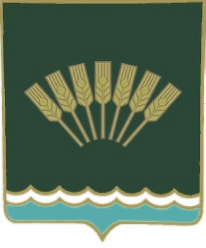 Администрация сельского поселенияОктябрьский сельсоветмуниципального районаСтерлитамакский район Республики Башкортостан453147, Республика Башкортостан., Стерлитамакский район, село Октябрьское ул. Мира 9,Тел. 8(3473)27-32-25; 8 (3473)27-30-84ИНН 0242000828e-mail OctoberSS@yandex.ru